Број: 14-15-O/4Дана: 22.01.2014.ПРЕДМЕТ: ИЗМЕНА КОНКУРСНЕ ДОКУМЕНТАЦИЈЕ14-15-О - Набавка општих хемикалија за потребе Клиничког центра ВојводинеУ конкурсној документацији 14-15-О - Набавка општих хемикалија за потребе Клиничког центра Војводине промењено је следеће:1. У поглављу 12 Конкурсне документације – Образац понуде, уместо једне партије сада су две партије:Партија 1 – опште хемикалијеПартија 2 – дијагностичка медицинска средстваНови обрасци понуде се налазе на странама од 30/35 до 33/35 у Измењенoј конкурсној документацији.2. Сходно изменама у обрасцу понуде, до промена је дошло и у поглављу 2 – Подаци о предмету јавне набавке, као и у поглављу 5 – Упутство понуђачима како да сачине понуду, у тачки бр. 2 – Начин на који понуда мора да буде сачињена и у тачки бр. 3 – Партије.Исправљена Конкурсна докуметација се налази на Порталу ЈН и на КЦВ сајту. С поштовањем, Комисија за јавну набавку 14-15-ОКЛИНИЧКИ ЦЕНТАР ВОЈВОДИНЕKLINIČKI CENTAR VOJVODINE21000 Нови Сад, Хајдук Вељкова 1, Војводина, Србија21000 Novi Sad, Hajduk Veljkova 1, Vojvodina, Srbijaтеl: +381 21/484 3 484www.kcv.rs, e-mail: uprava@kcv.rs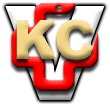 